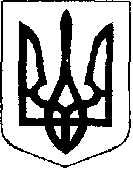 У К Р А Ї Н АЖовківська міська радаЛьвівського району Львівської області37-ма чергова сесія  VІІІ-го демократичного скликання РІШЕННЯвід 26.04.2023 року   №  3	м. ЖовкваПро затвердження на посаді керуючогосправами (секретаря виконкому) Жовківської міської ради VІІІ-го демократичного скликання	 Розглянувши пропозицію Жовківського міського голови Вольського О.І., керуючись статтею 26 Закону України «Про місцеве самоврядування в Україні», статтею 10 Закону України «Про службу в органах місцевого самоврядування», Жовківська міська рада			В И Р І Ш И ЛА:	 Затвердити на посаді керуючого справами (секретаря виконкому) Жовківської міської ради на строк повноважень  Жовківської міської ради VІІІ-го демократичного скликання  Херовича Святослава Стефановича.             Міський голова					Олег ВОЛЬСЬКИЙ